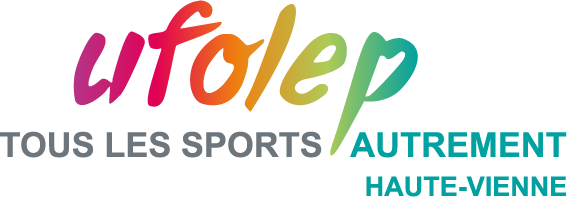 RAPPORT DE CONCOURS PETANQUERAPPORT DE CONCOURS PETANQUERAPPORT DE CONCOURS PETANQUERAPPORT DE CONCOURS PETANQUERAPPORT DE CONCOURS PETANQUERAPPORT DE CONCOURS PETANQUERAPPORT DE CONCOURS PETANQUERAPPORT DE CONCOURS PETANQUERAPPORT DE CONCOURS PETANQUERAPPORT DE CONCOURS PETANQUERAPPORT DE CONCOURS PETANQUERAPPORT DE CONCOURS PETANQUEClub organisateur :Club organisateur :Date du concoursDate du concoursType de concours Triplettes, Doublettes, Tête à TêteType de concours Triplettes, Doublettes, Tête à TêteNombre d’équipeNombre d’équipeNombre total de participants (Joueurs + Bénévoles)Nombre total de participants (Joueurs + Bénévoles)Nombre total de participants (Joueurs + Bénévoles)Nombre total de participants (Joueurs + Bénévoles)Nombre total de participants (Joueurs + Bénévoles)Nombre total de participants (Joueurs + Bénévoles)Nombre total de participants (Joueurs + Bénévoles)Nombre total de participants (Joueurs + Bénévoles)Nombre de joueursNombre de joueursNombre de joueursNombre de joueursLicenciésLicenciésLicenciésLicenciésNon licenciésNon licenciésNon licenciésNon licenciésIncidents - Réclamations - RemarquesIncidents - Réclamations - RemarquesIncidents - Réclamations - RemarquesIncidents - Réclamations - RemarquesIncidents - Réclamations - RemarquesIncidents - Réclamations - RemarquesIncidents - Réclamations - RemarquesIncidents - Réclamations - RemarquesIncidents - Réclamations - RemarquesIncidents - Réclamations - RemarquesIncidents - Réclamations - RemarquesTable de marque (Nom prénom - Signature)Table de marque (Nom prénom - Signature)Table de marque (Nom prénom - Signature)Table de marque (Nom prénom - Signature)Table de marque (Nom prénom - Signature)Table de marque (Nom prénom - Signature)Table de marque (Nom prénom - Signature)Table de marque (Nom prénom - Signature)Table de marque (Nom prénom - Signature)Table de marque (Nom prénom - Signature)Table de marque (Nom prénom - Signature)A adresser dans les 48h suivi du concours avec le fichier concours comprenant toutes les équipes et les résultats au comité départemental UFOLEP 87 ; cd.hautevienne@ufolep.org  et à la commission technique départemental de pétanque petanqueufolep87@gmail.comLes noms des joueurs sur le fichier concours doivent être correctement renseignés afin de pouvoir comptabiliser le résultat du concours dans le challenge UFOLEP 87A adresser dans les 48h suivi du concours avec le fichier concours comprenant toutes les équipes et les résultats au comité départemental UFOLEP 87 ; cd.hautevienne@ufolep.org  et à la commission technique départemental de pétanque petanqueufolep87@gmail.comLes noms des joueurs sur le fichier concours doivent être correctement renseignés afin de pouvoir comptabiliser le résultat du concours dans le challenge UFOLEP 87A adresser dans les 48h suivi du concours avec le fichier concours comprenant toutes les équipes et les résultats au comité départemental UFOLEP 87 ; cd.hautevienne@ufolep.org  et à la commission technique départemental de pétanque petanqueufolep87@gmail.comLes noms des joueurs sur le fichier concours doivent être correctement renseignés afin de pouvoir comptabiliser le résultat du concours dans le challenge UFOLEP 87A adresser dans les 48h suivi du concours avec le fichier concours comprenant toutes les équipes et les résultats au comité départemental UFOLEP 87 ; cd.hautevienne@ufolep.org  et à la commission technique départemental de pétanque petanqueufolep87@gmail.comLes noms des joueurs sur le fichier concours doivent être correctement renseignés afin de pouvoir comptabiliser le résultat du concours dans le challenge UFOLEP 87A adresser dans les 48h suivi du concours avec le fichier concours comprenant toutes les équipes et les résultats au comité départemental UFOLEP 87 ; cd.hautevienne@ufolep.org  et à la commission technique départemental de pétanque petanqueufolep87@gmail.comLes noms des joueurs sur le fichier concours doivent être correctement renseignés afin de pouvoir comptabiliser le résultat du concours dans le challenge UFOLEP 87A adresser dans les 48h suivi du concours avec le fichier concours comprenant toutes les équipes et les résultats au comité départemental UFOLEP 87 ; cd.hautevienne@ufolep.org  et à la commission technique départemental de pétanque petanqueufolep87@gmail.comLes noms des joueurs sur le fichier concours doivent être correctement renseignés afin de pouvoir comptabiliser le résultat du concours dans le challenge UFOLEP 87A adresser dans les 48h suivi du concours avec le fichier concours comprenant toutes les équipes et les résultats au comité départemental UFOLEP 87 ; cd.hautevienne@ufolep.org  et à la commission technique départemental de pétanque petanqueufolep87@gmail.comLes noms des joueurs sur le fichier concours doivent être correctement renseignés afin de pouvoir comptabiliser le résultat du concours dans le challenge UFOLEP 87A adresser dans les 48h suivi du concours avec le fichier concours comprenant toutes les équipes et les résultats au comité départemental UFOLEP 87 ; cd.hautevienne@ufolep.org  et à la commission technique départemental de pétanque petanqueufolep87@gmail.comLes noms des joueurs sur le fichier concours doivent être correctement renseignés afin de pouvoir comptabiliser le résultat du concours dans le challenge UFOLEP 87A adresser dans les 48h suivi du concours avec le fichier concours comprenant toutes les équipes et les résultats au comité départemental UFOLEP 87 ; cd.hautevienne@ufolep.org  et à la commission technique départemental de pétanque petanqueufolep87@gmail.comLes noms des joueurs sur le fichier concours doivent être correctement renseignés afin de pouvoir comptabiliser le résultat du concours dans le challenge UFOLEP 87A adresser dans les 48h suivi du concours avec le fichier concours comprenant toutes les équipes et les résultats au comité départemental UFOLEP 87 ; cd.hautevienne@ufolep.org  et à la commission technique départemental de pétanque petanqueufolep87@gmail.comLes noms des joueurs sur le fichier concours doivent être correctement renseignés afin de pouvoir comptabiliser le résultat du concours dans le challenge UFOLEP 87A adresser dans les 48h suivi du concours avec le fichier concours comprenant toutes les équipes et les résultats au comité départemental UFOLEP 87 ; cd.hautevienne@ufolep.org  et à la commission technique départemental de pétanque petanqueufolep87@gmail.comLes noms des joueurs sur le fichier concours doivent être correctement renseignés afin de pouvoir comptabiliser le résultat du concours dans le challenge UFOLEP 87A adresser dans les 48h suivi du concours avec le fichier concours comprenant toutes les équipes et les résultats au comité départemental UFOLEP 87 ; cd.hautevienne@ufolep.org  et à la commission technique départemental de pétanque petanqueufolep87@gmail.comLes noms des joueurs sur le fichier concours doivent être correctement renseignés afin de pouvoir comptabiliser le résultat du concours dans le challenge UFOLEP 87A adresser dans les 48h suivi du concours avec le fichier concours comprenant toutes les équipes et les résultats au comité départemental UFOLEP 87 ; cd.hautevienne@ufolep.org  et à la commission technique départemental de pétanque petanqueufolep87@gmail.comLes noms des joueurs sur le fichier concours doivent être correctement renseignés afin de pouvoir comptabiliser le résultat du concours dans le challenge UFOLEP 87A adresser dans les 48h suivi du concours avec le fichier concours comprenant toutes les équipes et les résultats au comité départemental UFOLEP 87 ; cd.hautevienne@ufolep.org  et à la commission technique départemental de pétanque petanqueufolep87@gmail.comLes noms des joueurs sur le fichier concours doivent être correctement renseignés afin de pouvoir comptabiliser le résultat du concours dans le challenge UFOLEP 87A adresser dans les 48h suivi du concours avec le fichier concours comprenant toutes les équipes et les résultats au comité départemental UFOLEP 87 ; cd.hautevienne@ufolep.org  et à la commission technique départemental de pétanque petanqueufolep87@gmail.comLes noms des joueurs sur le fichier concours doivent être correctement renseignés afin de pouvoir comptabiliser le résultat du concours dans le challenge UFOLEP 87A adresser dans les 48h suivi du concours avec le fichier concours comprenant toutes les équipes et les résultats au comité départemental UFOLEP 87 ; cd.hautevienne@ufolep.org  et à la commission technique départemental de pétanque petanqueufolep87@gmail.comLes noms des joueurs sur le fichier concours doivent être correctement renseignés afin de pouvoir comptabiliser le résultat du concours dans le challenge UFOLEP 87A adresser dans les 48h suivi du concours avec le fichier concours comprenant toutes les équipes et les résultats au comité départemental UFOLEP 87 ; cd.hautevienne@ufolep.org  et à la commission technique départemental de pétanque petanqueufolep87@gmail.comLes noms des joueurs sur le fichier concours doivent être correctement renseignés afin de pouvoir comptabiliser le résultat du concours dans le challenge UFOLEP 87A adresser dans les 48h suivi du concours avec le fichier concours comprenant toutes les équipes et les résultats au comité départemental UFOLEP 87 ; cd.hautevienne@ufolep.org  et à la commission technique départemental de pétanque petanqueufolep87@gmail.comLes noms des joueurs sur le fichier concours doivent être correctement renseignés afin de pouvoir comptabiliser le résultat du concours dans le challenge UFOLEP 87A adresser dans les 48h suivi du concours avec le fichier concours comprenant toutes les équipes et les résultats au comité départemental UFOLEP 87 ; cd.hautevienne@ufolep.org  et à la commission technique départemental de pétanque petanqueufolep87@gmail.comLes noms des joueurs sur le fichier concours doivent être correctement renseignés afin de pouvoir comptabiliser le résultat du concours dans le challenge UFOLEP 87A adresser dans les 48h suivi du concours avec le fichier concours comprenant toutes les équipes et les résultats au comité départemental UFOLEP 87 ; cd.hautevienne@ufolep.org  et à la commission technique départemental de pétanque petanqueufolep87@gmail.comLes noms des joueurs sur le fichier concours doivent être correctement renseignés afin de pouvoir comptabiliser le résultat du concours dans le challenge UFOLEP 87A adresser dans les 48h suivi du concours avec le fichier concours comprenant toutes les équipes et les résultats au comité départemental UFOLEP 87 ; cd.hautevienne@ufolep.org  et à la commission technique départemental de pétanque petanqueufolep87@gmail.comLes noms des joueurs sur le fichier concours doivent être correctement renseignés afin de pouvoir comptabiliser le résultat du concours dans le challenge UFOLEP 87A adresser dans les 48h suivi du concours avec le fichier concours comprenant toutes les équipes et les résultats au comité départemental UFOLEP 87 ; cd.hautevienne@ufolep.org  et à la commission technique départemental de pétanque petanqueufolep87@gmail.comLes noms des joueurs sur le fichier concours doivent être correctement renseignés afin de pouvoir comptabiliser le résultat du concours dans le challenge UFOLEP 87A adresser dans les 48h suivi du concours avec le fichier concours comprenant toutes les équipes et les résultats au comité départemental UFOLEP 87 ; cd.hautevienne@ufolep.org  et à la commission technique départemental de pétanque petanqueufolep87@gmail.comLes noms des joueurs sur le fichier concours doivent être correctement renseignés afin de pouvoir comptabiliser le résultat du concours dans le challenge UFOLEP 87A adresser dans les 48h suivi du concours avec le fichier concours comprenant toutes les équipes et les résultats au comité départemental UFOLEP 87 ; cd.hautevienne@ufolep.org  et à la commission technique départemental de pétanque petanqueufolep87@gmail.comLes noms des joueurs sur le fichier concours doivent être correctement renseignés afin de pouvoir comptabiliser le résultat du concours dans le challenge UFOLEP 87A adresser dans les 48h suivi du concours avec le fichier concours comprenant toutes les équipes et les résultats au comité départemental UFOLEP 87 ; cd.hautevienne@ufolep.org  et à la commission technique départemental de pétanque petanqueufolep87@gmail.comLes noms des joueurs sur le fichier concours doivent être correctement renseignés afin de pouvoir comptabiliser le résultat du concours dans le challenge UFOLEP 87A adresser dans les 48h suivi du concours avec le fichier concours comprenant toutes les équipes et les résultats au comité départemental UFOLEP 87 ; cd.hautevienne@ufolep.org  et à la commission technique départemental de pétanque petanqueufolep87@gmail.comLes noms des joueurs sur le fichier concours doivent être correctement renseignés afin de pouvoir comptabiliser le résultat du concours dans le challenge UFOLEP 87A adresser dans les 48h suivi du concours avec le fichier concours comprenant toutes les équipes et les résultats au comité départemental UFOLEP 87 ; cd.hautevienne@ufolep.org  et à la commission technique départemental de pétanque petanqueufolep87@gmail.comLes noms des joueurs sur le fichier concours doivent être correctement renseignés afin de pouvoir comptabiliser le résultat du concours dans le challenge UFOLEP 87A adresser dans les 48h suivi du concours avec le fichier concours comprenant toutes les équipes et les résultats au comité départemental UFOLEP 87 ; cd.hautevienne@ufolep.org  et à la commission technique départemental de pétanque petanqueufolep87@gmail.comLes noms des joueurs sur le fichier concours doivent être correctement renseignés afin de pouvoir comptabiliser le résultat du concours dans le challenge UFOLEP 87A adresser dans les 48h suivi du concours avec le fichier concours comprenant toutes les équipes et les résultats au comité départemental UFOLEP 87 ; cd.hautevienne@ufolep.org  et à la commission technique départemental de pétanque petanqueufolep87@gmail.comLes noms des joueurs sur le fichier concours doivent être correctement renseignés afin de pouvoir comptabiliser le résultat du concours dans le challenge UFOLEP 87A adresser dans les 48h suivi du concours avec le fichier concours comprenant toutes les équipes et les résultats au comité départemental UFOLEP 87 ; cd.hautevienne@ufolep.org  et à la commission technique départemental de pétanque petanqueufolep87@gmail.comLes noms des joueurs sur le fichier concours doivent être correctement renseignés afin de pouvoir comptabiliser le résultat du concours dans le challenge UFOLEP 87